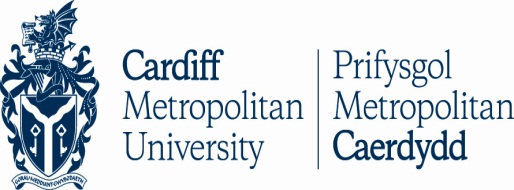 International Student Week13th – 17th April 2015UNIVERSITY NAME:NAME:GENDER:	MALE 	    /	FEMALEDATE OF BIRTH:EMAIL ADDRESS:MOBILE PHONE NUMBER:Please tick which package you would like to book.  Package 1 or Package 2Package 1.   £ 220 including 5 nights (Sunday to Friday) accommodation and breakfast.  Please identify below if you wish to book additional days as the price will change.Additional information (e.g room booking for Friday night)________________________________________________________________________________________________________________________________________________________________________________________________________Package 2. £ 105 excluding accommodation and breakfastPAYMENT INFORMATIONPayment will need to be made via bank transfer no later than 2 weeks after your application has been accepted.  You will receive Cardiff Met payment details with your acceptance letter.  Accommodation will be booked once payment is received.  If you wish to cancel your booking please note that you will only receive a partial refund.	